527 N. William Street, Marine City, MI 48039 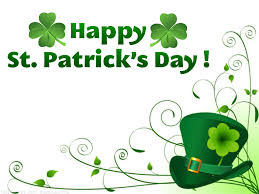 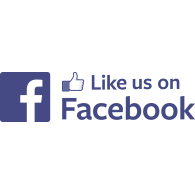 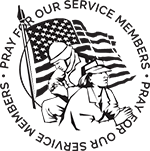 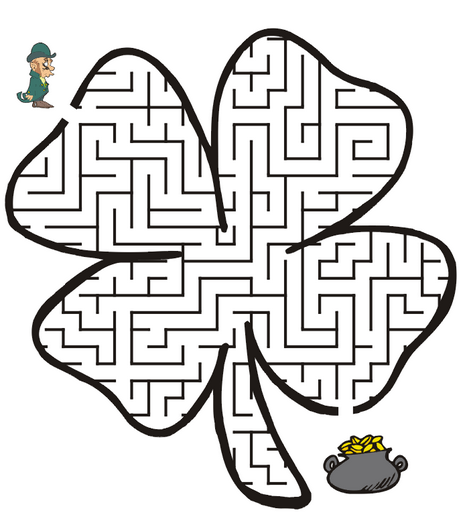 St. Patrick’s Day Poem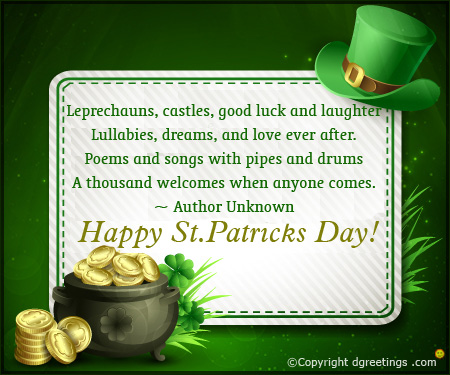 Meeting Minutes / ReportsSt. John’s United Church of ChristCouncil MeetingJanuary 14, 2019Present: Kurt Schultz, Dorothy Schultz, Georgia Phelan, Rev. Ken Gadd, Carolyn Hosford, Miriam Guyor, Loretta Prange, Lynn AndrewsAbsent: Lynn Reh, Denise BeattieMeeting called to order at 6:40 p.m. Opening prayer by Rev. Gadd.Minutes of the December 12, 2018 meeting presented by Miriam Guyor. Motion by Georgia to accept minutes as presented. Second by Dorothy. Carried.ReportsTreasure’s Report presented by Dorothy. Motion by Georgia to accept report as presented. Second by Miriam. Carried.Financial Secretary’s Report presented by Loretta. Motion by Miriam to accept report as presented. Second by Carolyn. Carried.Mary Martha GuildThe Rummage and Bake sale will be held on May 2, 3 and 4th, with set up on April 28. Election of officers was held. The same officers will remain as in 2018.The Fun and Games Nights will continue on the second Saturday of each month. They will not be held during the months of June, July and August.Sunday School – no report at this time.Pastor’s ReportHealth and Vitality Team. They are considering which day of the week to hold meetings.Ken has the list of those visitors interested in joining our congregation. He will reach out to them to arrange a meeting.Ash Wednesday Service will be held at St. James at 7 p.m. Soup and salad will be served before the service.Lenten Studies will be held here at St. John’s on Wednesdays.Good Friday Services will be at noon at St. James and 7 p.m. at St. John’s.Reviewed election of officers to be held at the Annual Meeting on Jan. 20. Miriam and Kurt will be going off the council, Lynn Reh will finish Denise’s term (through January 2020.) We did not get any interested candidates and have determined that council membership will go from 9 members to 6.Monthly check on concerns: Per council, all is going well. Glad to be getting new members.Building and GroundsAll exterior work has been completed. Netherlands has been sent their last payment.Piano. The upright piano cost $300 to move, so the baby grand will probably cost more. We will look for someone who may want it and offer to split the cost of moving.Erin Moran’s vocal/piano class recital will be held at St. John’s on Feb. 16. The new piano should be set up by then and the former piano will hopefully be in a new home.We need a new cleaning person for the church. A notice will be put in the bulletin and newsletter at both St. John’s and St. James.Ken will be using the room off the sacristy for his office.New business – none at this time.Dorothy made the motion to adjourn at 8:05 p.m. Second by Georgia. Carried.Closing prayer by Rev. Gadd.Submitted by Miriam GuyorSecretaryTreasurer’s ReportAs of January 2019Beginning Cash Balance                               $91,007.57Receipts                                                          $4,187.42Expenses                                                         $10,510.05Ending Cash Balance                                     $84,684.94Savings                                                            $41,168.63Flagstar Savings                                             $33,760.00Checking                                                         $9,756.31Total                                                                $84,684.94                                 $ 84,684.94CD                                                                    $8,781.87Fah Savings                                                    $2,369.91Total                                                               $11,151.78                                $11,151.78                                                                          Grand Total                             $95,836.72Respectfully Submitted,Dorothy SchultzTreasurer Mary Martha MinutesMary Martha Minutes from the meeting held on January 10, 2019The meeting was called to order at 1:00 pm by Loretta.Members present:  Linda, Carolyn, Brenda, Loretta, Marian, Beatrice and Tamara.Correspondence received was read by Linda.  We received a Thank You from a New Dawn for our donation and we also received a Christmas card from Marilee.No minutes or Treasurer’s report were read due to Lynn’s absence.  Dues were collected from all members present.  Old Business - Fun and Games night will be the second Saturday of each month from 6-9 pm, with the exception of the months of June, July and December when we will not be getting together.  New Business - Linda mentioned switching our meeting date from Thursday to another day of the week.  It was decided to discuss this at a later date, when all members are present. Hostess schedule was made for 2019.  Rummage Sale dates will be:  Set up - Monday and Tuesday, April 29 and 30, Baking Day, May 1,  Sale dates, Thursday and Friday, May 2 and 3 (9am to 3pm) and Saturday, May 4 (9am to 12pm).  Fill-a-bag will be on Saturday.  Motion made by Brenda, seconded by Bea, to increase the cost of fill-a-bag to $3.00.  Motion carried.  Carolyn made a motion, seconded by Linda, to keep the same officers as last year.  Motion carried.  Officers are:  Loretta-President, Carolyn-Vice President, and Lynn-Secretary?Treasurer. Appreciation Dinner will be on January 20.  Nelson and Loretta are donating ham.  The church will provide chicken.  Sign-up sheet will be available this Sunday for side dishes. Question was raised as to how many cookbooks we still have.  Tamara motioned to offer a 1/2-hour monthly visit to MediLodge  (to visit with patients with no family) or SNAP (to play with/socialize with pets) to get Mary Martha/St. John’s out into the public.  Motion carried.  We are also looking for other suggestions to do the same.  Motion made by Tamara, seconded by Brenda to adjourn the meeting at  1:55pm.  Motion carried.Respectfully submitted,Tamara GorenceActing SecretaryMarch Events and ActivitiesSunday, March 3 -11am -        Morning Worship with Holy Communion and Sunday 					     School Coffee Hour following Worship.Monday,  March 4 - 2:30 pm -   God’s Grace Through Prayer meets in the Fellowship 					        Room.  Everyone is welcome to join us.Wednesday, March 6 - 7pm -     Ash Wednesday Service at St. James.  Soup and salad 				        will be served before the service.Saturday, March 9 - 6-9pm -      Fun and Games Night in the Fellowship Room.  Cost is 					        $5 per person/$8 per family.Sunday, March 10 - 11am -        Morning Worship and Sunday School.Monday,  March 11 - 2:30pm -    God’s Grace Through Prayer meets in the Fellowship 					         Room.                                  6:30pm -    Council meets in the Fellowship Room.Wednesday, March 13 - 7pm -    Lenten Studies at St. John’s.Thursday, March 14 - 12:30pm - Mary Martha Guild meets for lunch and meeting. 				         Bring a sandwich.  Dessert and Beverage will be 					         provided. Linda Leonard is hostess. All women of the 					         church are welcome to join us!Sunday, March 17 - 11am -        Morning Worship with Holy Communion and Sunday 					        School.Monday, March 18 - 2:30pm -    God’s Grace Through Prayer meets in the Fellowship 					        Room.Wednesday, March 20 - 7pm -   Lenten Studies at St. John’s.Sunday, March 24 - 11am -       Morning Worship and Sunday School.				       St. James corn Beef dinner at Perch Point 4pm - $12.00 				       per person, children under 12 free with a free will 						       donation,  cash bar, raffles, bake saleMonday, March 25 - 2:30pm -   God’s Grace Through Prayer meets in the Fellowship Room.Wednesday, March 27 - 7pm -  Lenten Studies at St. John’s.Sunday, March 31 - 11am -      Morning Worship with Healing Service and Sunday 					      School.Additional ActivitiesPantry BoxGod’s Grace Through Prayer, our St. John’s Prayer Group, is sponsoring a Pantry Box.  The box is in the Fellowship Room.  We are accepting any non-perishable items.  These will be donated to the Downriver Helping Hands and other organizations in the area.  Please help support those in need in our Community.  Thank you!
                                    Special Dreams Farm

We will be doing community service with Special Dreams Farm. Special Dreams Farm, located at 6524 Fred Moore Hwy., St. Clair Township, MI 48079 is a real working farm for adults with developmental disabilities. We will be collecting paper products, such as paper towels, napkins, paper plates, toilet paper, Kleenex tissues, plastic silverware to be delivered to the farm.  Look for the box in the Fellowship Room marked for Special Dreams Farm Donations.  We will be accepting cash donations, as well.The Farm has a store which is open to the public to purchase home grown products (flowers, fruits, vegetables, eggs) and crafts made by the farm workers.  If you’re in the area, stop by and visit.  You’ll be surprised at what’s happening at Special Dreams Farm.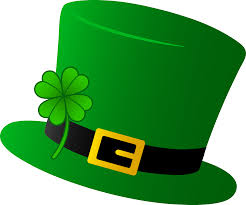 MarchNEWSLETTER